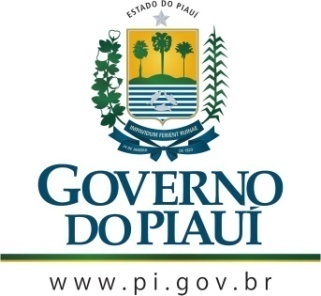 GOVERNO DO ESTADO DO PIAUÍSECRETARIA DE ESTADO DE CULTURA DO PIAUÍ - SECULTCONSELHO ESTADUAL DE CULTURAAta da Sessão Ordinária do dia 28 de Fevereiro de 2019.Horário: 10:00 horasLocal: Sala do Plenário do Conselho Estadual de Cultura.001002003004005006007008009010011012013014015016017018019020021022023024025026027028029030031032033034035036037038039040041042043044045046047048049050051052053054055056057058059060061062063064065066067068069070071072073074075076077078079080081082083084085086087088089090091092093094095096097098099100101102103104105106107108109110111112113114115116117118119120121122123124125126127128129130131132133134135136137138139140141142143144145146147148149150151152153154155156157158159160161162163164165166167168169170171172173174178179180Aos vinte e oito dias do mês de fevereiro do ano de dois mil e dezenove, às dez horas, na Sala de Reuniões do Conselho Estadual de Cultura, com sede na Rua Treze de Maio, 1513, no bairro Vermelha, em Teresina, capital do Estado do Piauí, reuniu-se o Colegiado. Presentes os integrantes da mesa diretora, o presidente Cineas das Chagas Santos, a vice-presidente, Maria Dora de Oliveira Medeiros Lima, os conselheiros: Nelson Nery Costa, José Itamar Guimarães Silva, Jonas Pereira da Silva, Maria do Rosário Sales, Cláudia Simone de Oliveira Andrade e João Batista Sousa Vasconcelos. Verificada a existência de quórum, o presidente do Conselho Estadual de  Cultura, Cineas das Chagas Santos, abriu a sessão informando aos conselheiros que, no edital do concurso: “Um Rosto Para Esperança Garcia”, deve constar as dimensões dos trabalhos: 40X50 , para uniformizar a exposição que deverá ser exposta em espaços públicos em Teresina e outras  cidades. O conselheiro Itamar Silva afirmou que ainda não concluíra o esboço do edital, mas mandaria para e-mail e grupo de WhatsApp do CEC até amanhã, dia 1º de março. Por unanimidade, os conselheiros  estabeleceram que o número de integrantes da comissão julgadora será de 7 (sete) integrantes, entre pessoas que tenham afinidades com a cultura afro-brasileira, e conhecimentos específicos sobre artes plásticas. Em seguida, a conselheira Dora Medeiros apresentou o folder com a programação da Primeira Semana da Mulher, “Força, garra e gana, sempre”, no Museu do Piauí, de 08 a 15 de março. Ei-la, na íntegra: Abertura da Instalação “Basta! Exigimos viver!”, com Lu Rebordosa; Lançamento do Edital do concurso “Um rosto para Esperança Garcia”- CEC; Yin- Yang: compreender para acolher e integrar- Poliana Sepúlveda; Roda de conversa- “Todas somos uma só” com: Graça Targino, Luzia Amélia, Assunção Aguiar, Lu Rebordosa, Aliã Wamiri, Joseane Borges, Andreia Marreiro e Maria do Carmo Bedard. Mediadora: Dora Medeiros. Performance “Cartas para mulheres de cor; companhia Luzia Amélia. A programação segue dia 09 com Cine Diálogos no Museu: parceria CineMuseu do MUP, Coletivo Labcine, VideoCamp e Parada de Cinema (*todas as exibições do Cine Diálogos no Museu do mês de março serão produções feitas por equipe de mulheres.); dia 15 de março a programação se encerra com  o Ciclo de palestras sobre mulheres na tecnologia (Pyladies- Teresina). A conselheira  Dora Medeiros falou também do fórum do Interconselhos que se realizará no mês de abril. Ressaltou que é conveniente a presença de mais membros do CEC e que se organize uma lista  com as três prioridades para serem apresentadas  e discutidas no fórum. A conselheira Cláudia Simone fez questão de louvar  a coragem e iniciativa do manifesto artístico da bailarina e professora, Luzia Amélia, no último dia 18, em um supermercado da rede Extra, a mesma onde houvera no Rio de Janeiro, um homicídio. Finalizando a sessão, o presidente do Conselho autorizou à coordenadora do CEC, Poliana Sepúlveda, a elaborar um projeto  para inscrevê-lo no SIEC, a fim de captar recursos para equipar o auditório Liz Medeiros, consertar a fiação do prédio do Conselho e instalar o Centro de Informática, que se encontra desativado. Nada mais tendo sido tratado, a sessão foi encerrada. Eu, Poliana Sepúlveda Cavalcanti, coordenadora do CEC, na função de secretária desta sessão, lavrei a presente ata que depois de lida e aprovada, será assinada por mim, pelo senhor presidente e conselheiros desta casa.